Motivo de la solicitudFacultad de Ciencias de la InformaciónDoctorado en Comunicación Audiovisual, Publicidad y Relaciones Públicas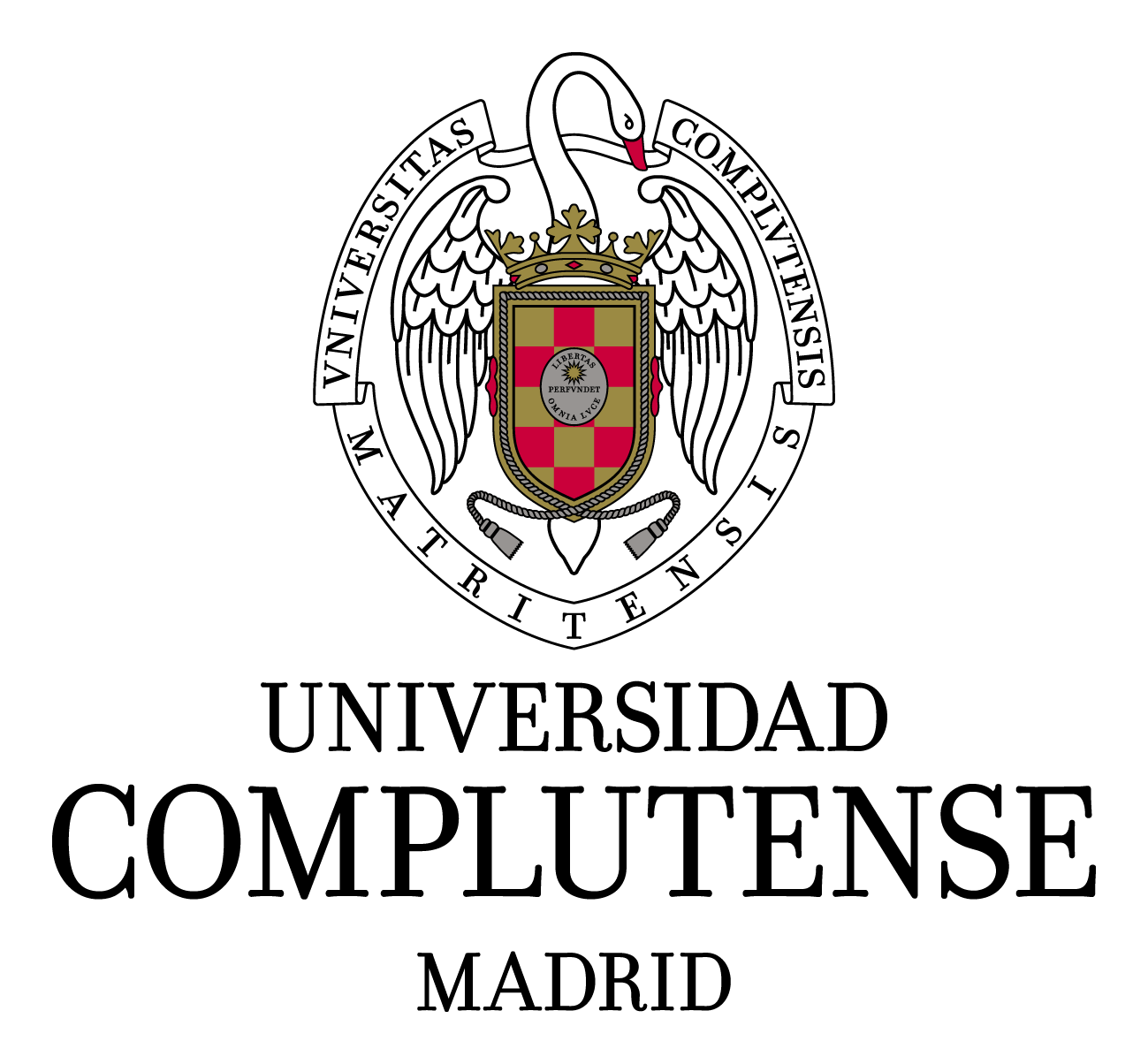 Nombre del Doctorando/a:Curso académico en el que inició el Doctorado:Dedicación a tiempo completo:Dedicación a tiempo parcial: Nombre del Director/a:Nombre del codirector/a si lo hubiere:Visto bueno del director/a           Firma del Doctorando/a